ЗАЯВКА НА УЧАСТИЕ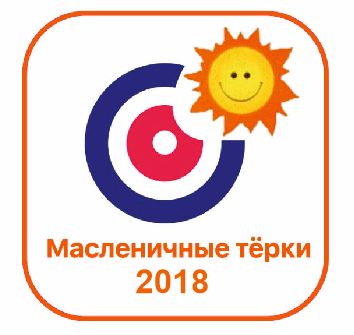 В ТУРНИРЕ ПО КЁРЛИНГУ«МАСЛЕНИЧНЫЕ ТЁРКИ -2018»17-18 февраля 2018г.«____» _____________ 2018 г.	__________________(подпись)Правила поведения на льду :1. На льду очень скользко !!! Не бегать по льду!2. Капитан или другие игроки, в зоне колодок, должны приостановить быстро скользящие камни (которые скользят в аут)3. Руками лед не трогать, не касаться льда длительное время различными частями тела, это приведет к порче ледовой поверхности4. Вне льда надеть антислайдер или снять слайдер5. Не распивать любые напитки в зоне льда 6. Камни не отрывать от поверхности льда7. Не выходить на соседние дорожки   8. В обуви для игры в керлинг ЗАПРЕЩЕНО выходить из здания9. Не перемещаться в слайдере по площадке, использовать его только для броска!!!10. Не бросать камни на встречу друг другу11. Перед броском убедиться, что все участники игры видят Ваш бросок, и перед Вами отсутствуют игроки.Название командыГородФИО скипаТелефон скипа (c WhatsApp)ФИО участника 2ФИО участника 3ФИО участника 4ФИО участника 5ФИО участника 6ФИО участника 7Скипу переданы правила безопасности на льдупри подаче заявки передаются на бумажном носителеили направляются по электронной почте 